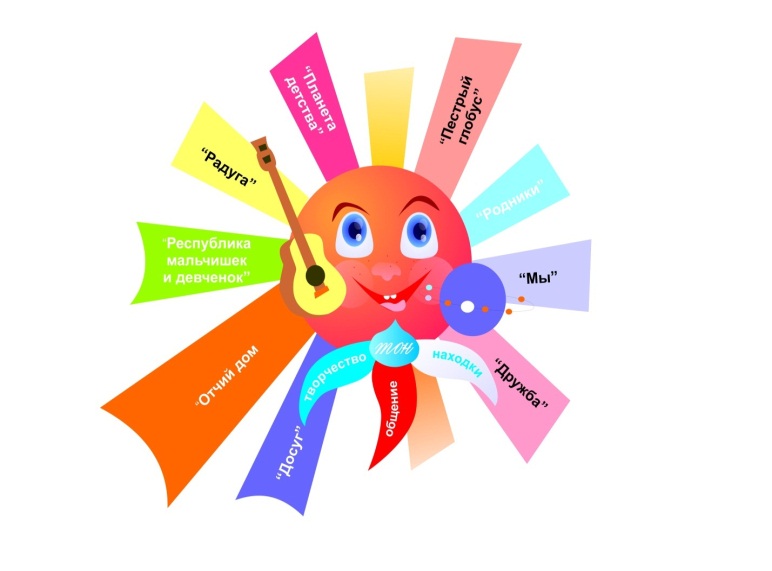 Информационное сообщениеУважаемые коллеги и члены СДПО «ТОН» Куйбышевского района!            Содружество детских и подростковых объединений (СДПО) «ТОН» Куйбышевского района напоминает Вам о возможности участия активистов Вашего детско-подросткового объединения (ДПО) в конкурсных заданиях Областной программы деятельности Ростовской региональной детско-молодёжной общественной организации  (РРДМОО) «Содружество детей молодёжи Дона» - «Продвижение».	Программа «Продвижение» представляет собой актуальный комплекс заданий, направленный на всестороннее развитие личности ребёнка. 	Программа представляет систему 4 векторов:- духовно-творческий;- патриотический;- интеллектуальный;- добровольческий.Каждое конкурсное задание программы «Продвижение» по-своему интересно и уникально.Наиболее доступными для выполнения участниками являются следующие задания:- «Путеводная звезда» - рисунок или фотография вашей путеводной звезды и её описание.- «Самопрезентация» - рисунок или фотография с отражением своих увлечений.	- «С любовью к родному» - создание и изображение герба своего села и его описание.- «Здесь Родины моей начало» - создание маршрута путешествий по своему родному краю и его оформление в форме презентации MS PowerPoint.- «Живая память» - фотография ветерана и описание его военного пути.- «Я – часть большой страны» - создание и размещение видеоролика «Моя Победа» на yutube, Каждый участник ролика отвечает на вопрос: «Что для тебя значит слово Победа?»	Для участия в программе Вам  необходимо в срок до 10 мая 2020 года пройти регистрацию работы по ссылке, указанной в положении. 	Просим Вас оповестить руководителя СДПО «ТОН» Козловскую В.П. о своём намерении принять участие в конкурсных заданиях областной программы «Продвижение» по электронному адресу МБУ ДО ЦДО: zdod_kui@mail.ru или по телефону 8-928-909-06-24.    	Желаем Вам творческих успехов!